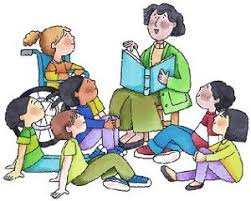 NEEDED!!!VOLUNTEER STORYTELLERSFor Pre-SchoolersThis will be a once-a-month program depending upon interest Our goal is to recruit 12 volunteer readers, one reader for each sessionFirst SessionFriday, March 6th, 2020 – 10 am – 11:30 amHainesport Community Center100 Broad Street - HainesportFor more information please contact Donna Casey at (609) 267-2730, Extension 121